Ravnatelj/ica:                                                                                                                                                               Voditelj/ica:   _________________________                                                                                                                                   _________________________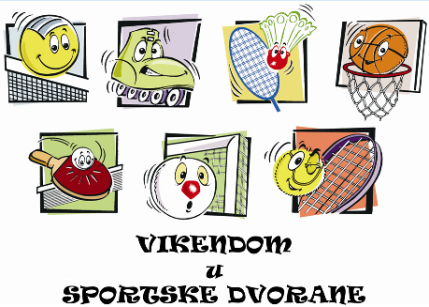                                       OSNOVNA ŠKOLA  JELKOVEC(školska godina 2017. / 2018.)  B SMJENASatiUtorakSatiSrijedaSatiČetvrtakSatiPetakSatiSubota10:40-11:25 10:40-11:2510:40-11:2510:40-11:25EL.SP. ŠKOLAGRANIČAR3. D,E,Fmješovito14:00-14:45EL.SP. ŠKOLAGRANIČAR1.razredi mješovito11:30- 12:15 11:30- 12:15ODBOJKA5. i 7. razredi mješovito11:30- 12:1511:30- 12:1514:50-15:35EL.SP. ŠKOLAGRANIČAR2.razredi mješovito12:20-13:05BADMINTON5. razredi mješovito12:20-13:05STOLNI TENIS     5. razredi        mješovito     12:20-13:05STOLNI TENIS7.razredi  mješovito12:20-13:05NOGOMET5. i 7.razredi dječaci15:45-16:30EL.SP. ŠKOLAGRANIČAR3.A,B,C razredi mješovito13:10-13:55NOGOMET6.razredi dječaci13:10-13:55STOLNI TENIS6.A,B,C i 8.razredi mješovito13:10-13:55BADMINTON6. razredi mješovito13:10-13:55    ODBOJKA6.i 8. razredi      mješovito     16:35-17:20NOGOMET3.razredi dječaci14:00-14:45NOGOMET8. razredi dječaci14:00-14:45     ODBOJKA6. razredi      mješovito                   14:00-14:45STOLNI TENIS6.A,B,C i 8.razredi mješovito14:00-14:45NOGOMET6.razredi dječaci17:25-18:10KOŠARKA5.,6.,7.,8. razredi mješovito14:50-15:35STOLNI TENIS6.D,E,F .razredi mješovito14:50-15:35BADMINTON6. razredi mješovito14:50-15:3514:50-15:35NOGOMET8. razredi dječaci18:15-19:00STOLNI TENIS7.razredi  mješovito15:45-16:3015:45-16:3015:45-16:3015:45-16:30NOGOMET1.i 2. razredidječaci19:05-19:50